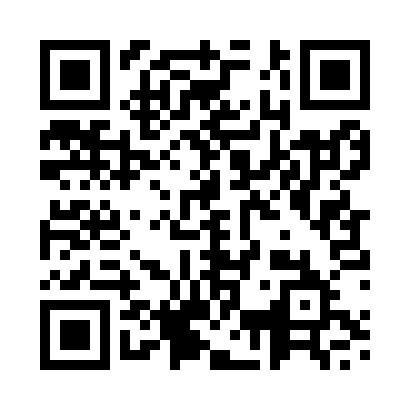 Prayer times for Tiaret, AlgeriaWed 1 May 2024 - Fri 31 May 2024High Latitude Method: NonePrayer Calculation Method: Algerian Ministry of Religious Affairs and WakfsAsar Calculation Method: ShafiPrayer times provided by https://www.salahtimes.comDateDayFajrSunriseDhuhrAsrMaghribIsha1Wed4:286:0312:524:367:419:102Thu4:276:0212:524:367:429:113Fri4:266:0112:524:377:439:124Sat4:246:0012:514:377:449:135Sun4:235:5912:514:377:449:156Mon4:225:5812:514:377:459:167Tue4:205:5712:514:377:469:178Wed4:195:5612:514:377:479:189Thu4:185:5512:514:377:489:1910Fri4:165:5412:514:377:499:2011Sat4:155:5312:514:377:499:2112Sun4:145:5212:514:387:509:2313Mon4:135:5212:514:387:519:2414Tue4:125:5112:514:387:529:2515Wed4:105:5012:514:387:539:2616Thu4:095:4912:514:387:539:2717Fri4:085:4912:514:387:549:2818Sat4:075:4812:514:387:559:2919Sun4:065:4712:514:397:569:3020Mon4:055:4712:514:397:569:3121Tue4:045:4612:514:397:579:3222Wed4:035:4512:514:397:589:3423Thu4:025:4512:524:397:599:3524Fri4:025:4412:524:397:599:3625Sat4:015:4412:524:408:009:3726Sun4:005:4312:524:408:019:3827Mon3:595:4312:524:408:019:3928Tue3:585:4212:524:408:029:3929Wed3:585:4212:524:408:039:4030Thu3:575:4212:524:408:039:4131Fri3:565:4112:534:418:049:42